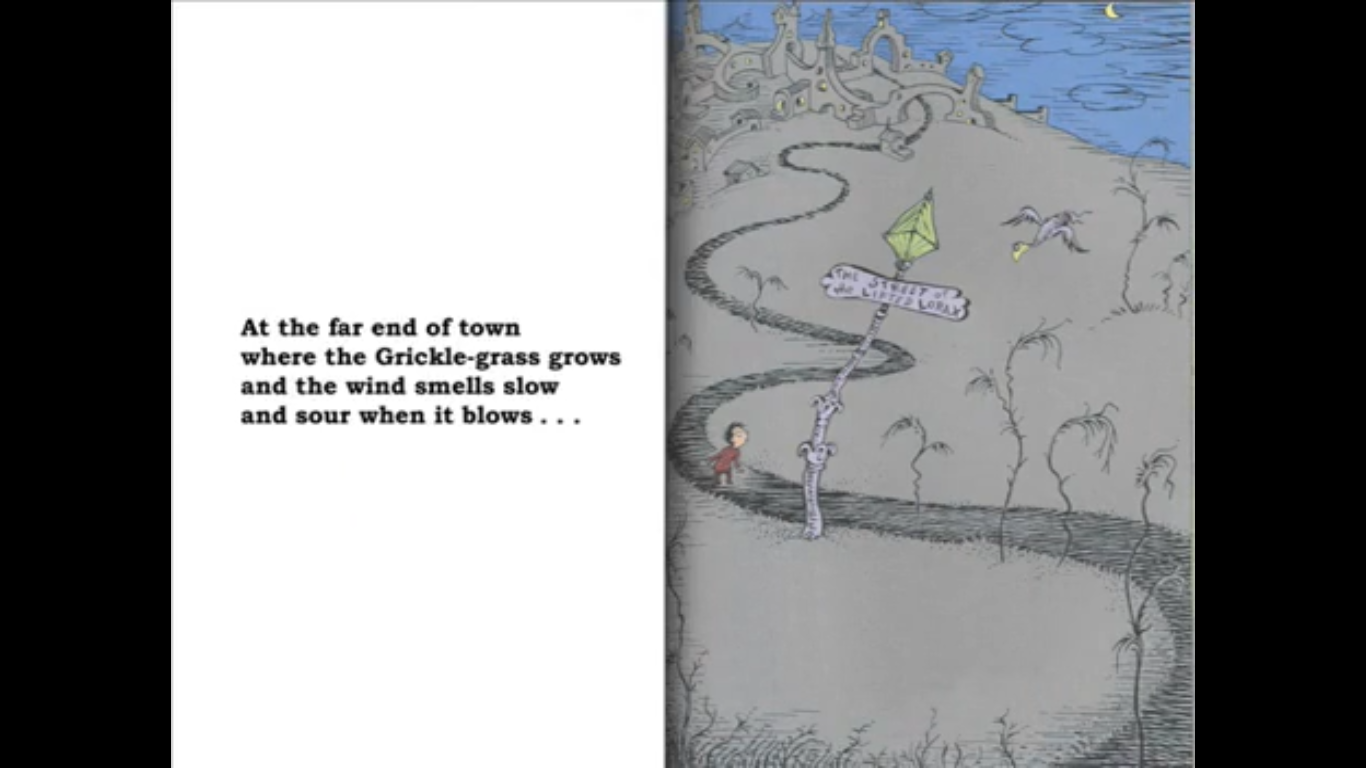 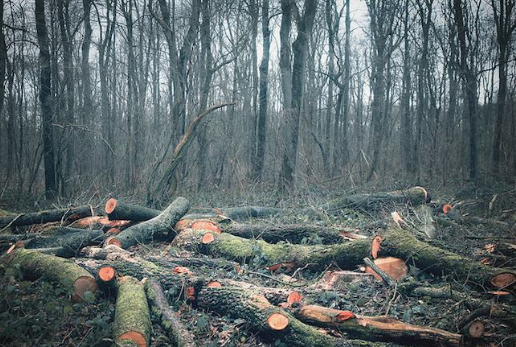 Write a simple setting description based on the picture above.Some sentence starters you might use:This place was unlike any I had ever seen…All around me…The logs lay on the ground like… The air felt…The trees loomed over me as though they were…